Что такое цифровая школа?     «Цифровая школа» — это проект для учителей, детей и их родителей, направленный на создание высокотехнологичной образовательной среды в школах, отвечающей реалиям современного мира.       Его цель — максимально эффективное использование уже созданной ИТ-инфраструктуры и новейших smart-технологий (таких как Большие данные, искусственный интеллект, виртуальная и дополненная реальность, 3D-печать). Это позволяет перейти к обучению, которое адаптируется под индивидуальные особенности школьника, и выстроить для него индивидуальный образовательный трек. Такое обучение становится более гибким и эффективным по сравнению с традиционным, а с использованием геймификации и других вовлекающих механик — интерактивным и интересным.      Цифровая школа делает работу учителя проще, а уроки насыщеннее и эффективнее. Цифровые технологии будут помогать учителю в основных вопросах образовательного процесса, а также дадут новые возможности для подготовки и проведения уроков.      Без нового, цифрового подхода к образованию не обойтись. По данным Всемирного экономического форума 64 процента детей, которые пошли в школу в этом году, будут работать по специальностям, которые сегодня мы еще даже не знаем. Значит, учиться и переучиваться придется очень быстро. Так что развитие электронного обучения — часть национальной безопасности страны.     «Московская электронная школа» успешно использует лучшие мировые практики и уникальные российские разработки.Московская электронная школа» – один из важнейших проектов модернизации  системы образования. МЭШ внедряется с 2016 года, и это целый набор сервисов, которые помогают педагогам самые современные методики преподавания, школьникам предоставляют возможность находить лучшие учебные материалы. А для родителей МЭШ – средство для того, чтобы не только постоянно следить за этими процессами со стороны, но и участвовать в них.Что такое МЭШ?«МЭШ» -  цифровая школа. 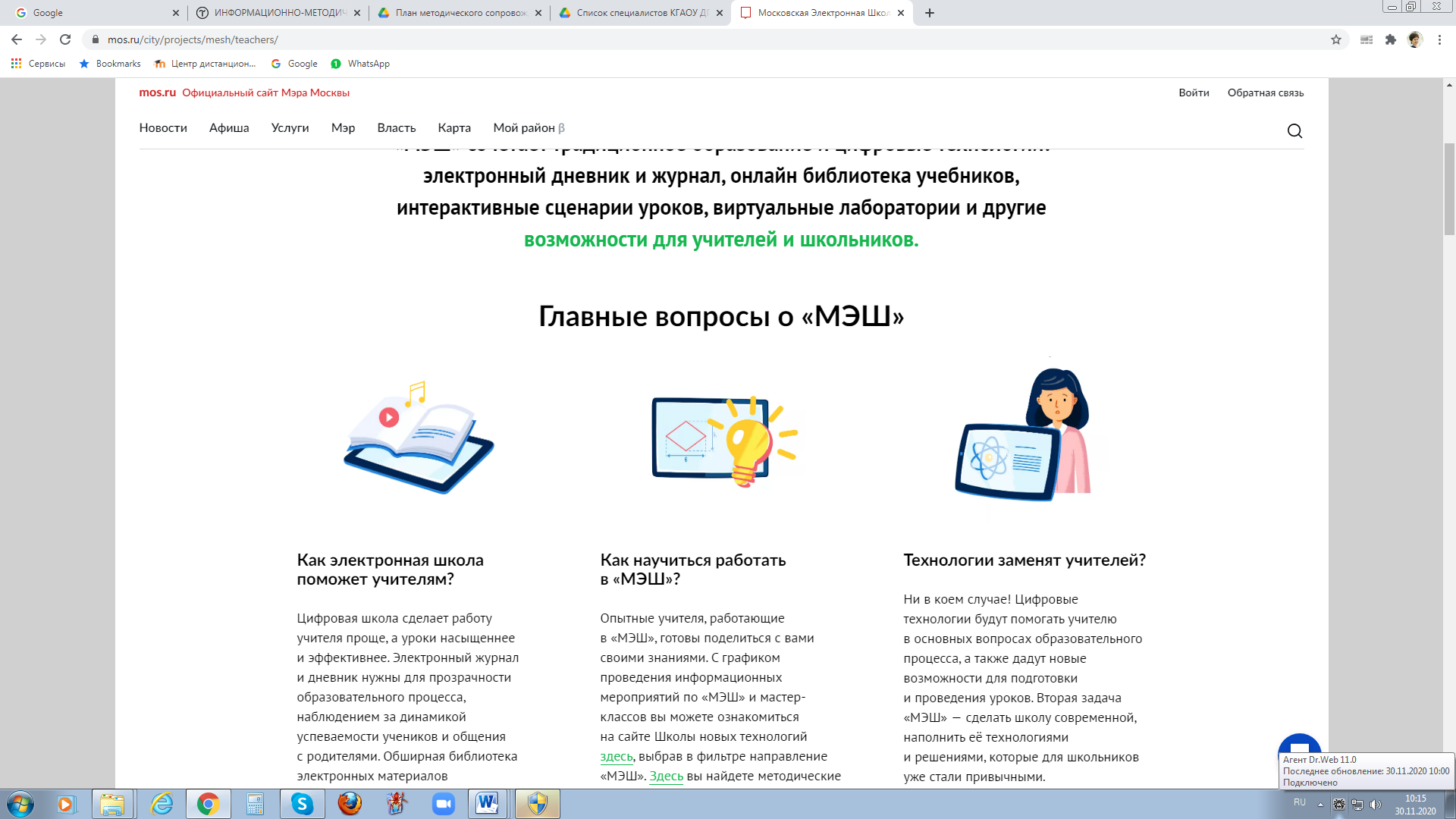 «МЭШ» — это система образования будущего, которая позволяет использовать все плюсы современных информационных технологий.  «МЭШ» сочетает традиционное образование и цифровые технологии: электронный дневник и журнал, онлайн библиотека учебников, интерактивные сценарии уроков, виртуальные лаборатории и т.д.МЭШ - это не замена традиционного образования, а дополнительный инструмент для повышения качества образования и доступности образовательных ресурсов.
﻿Как электронная школа поможет учителям?Электронная школа делает работу учителей эффективнее и помогает повышать качество уроков. 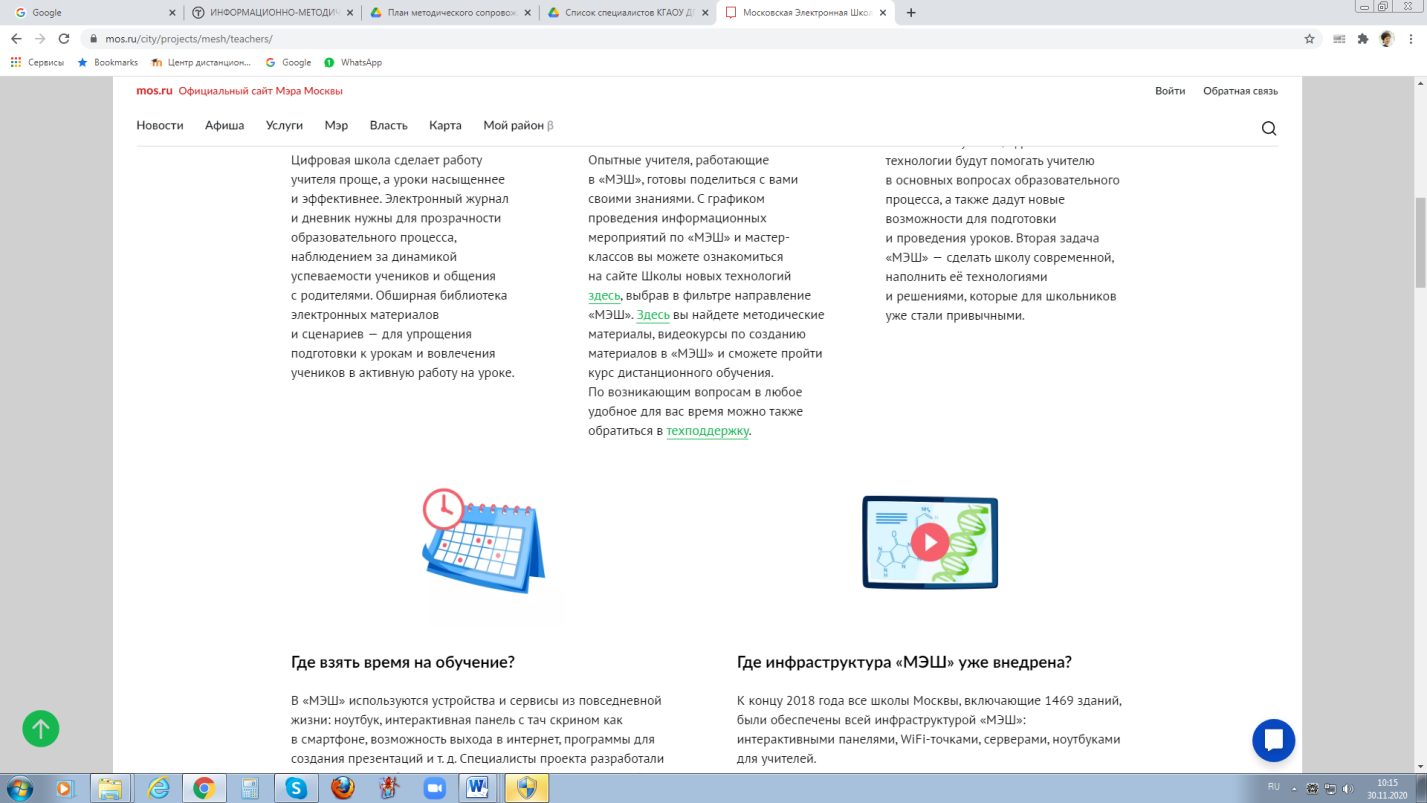 Обширная библиотека электронных материалов и сценариев  «МЭШ» сокращает время на подготовку уроков, поиск информации и ее проверку.      Уже сейчас в библиотеку «МЭШ» загружено более миллиона единиц образовательного контента. Среди них: свыше 48 тысяч сценариев уроков, 3660 видеоуроков, более 1500 учебных пособий, 348 учебников издательств, более 120 тысяч образовательных интерактивных приложений, 245 художественных книг и более 54 тысяч тестов и тестовых заданий с возможностью автоматизированной проверки. Также доступны семь виртуальных лабораторий по физике и математике.       Благодаря обширной библиотеке электронных материалов открывается доступ к тысячам готовых сценариев, которые также можно использовать для подготовки авторских программ.     А такие инструменты, как электронный журнал и дневник, обеспечивают прозрачность образовательного процесса (заранее планировать темы занятий, планировать контрольные работы и согласовывать их с завучем, запускать сценарии уроков, проводить поэлементные анализы контрольных работ, смотреть отчеты по своей деятельности); значительно упрощают наблюдение за динамикой успеваемости каждого ученика,  позволяют выставлять оценки и домашние задания, в том числе цифровое домашнее задание, а также позволяют общаться с остальными участниками образовательного процесса (с родителями, другими учителями). Для учеников:Для учеников МЭШ – это настоящий мир знаний, к которому можно получить доступ онлайн. Школьники могут пользоваться библиотекой учебной и художественной литературы, каталогом электронных учебных материалов, виртуальными лабораториями, интерактивными картами. Ученики благодаря «Московской электронной школе» активно адаптируются к получению знаний в условиях цифрового мира и не привязаны к бумажному учебнику.Для родителей Для многих родителей важнейший сервис МЭШ – это электронный дневник, который позволяет следить за успеваемостью ребенка посредством компьютера или смартфона, узнавать, какие задания нужно сделать дома, когда и какие занятия предстоят школьнику. Дневником, кстати, сейчас пользуется более 2 млн учителей, школьников и родителей. Так же как родители могут воспользоваться всеми учебными материалами «Московской электронной школы», чтобы не отставать от своего ребенка в знаниях или помогать ему в освоении сложных тем. Еще одна удобная функция МЭШ позволяет родителям контролировать, когда ученик пришел в школу и когда вышел из нее, а также чем он питается.Всегда на связи
«МЭШ» доступна онлайн — для всех и в любое время. Проверка ошибок, общение с учителями, домашние задания, материалы для подготовки к уроку, варианты контрольных и тестов — все это доступно родителям, учителям и школьникам с любых устройств.Классы будущего
Школьные классы становятся высокотехнологичными пространствами — медиа-центрами, мастерскими, научными лабораториями со стабильным интернетом, современными устройствами и единым хранилищем информации.Сервисы МЭШКак научиться работать в «МЭШ»?Опытные учителя, работающие в «МЭШ», готовы поделиться своими знаниями. С графиком проведения информационных мероприятий по «МЭШ» и мастер-классов вы можете ознакомиться на сайте Школы новых технологий здесь, выбрав в фильтре направление «МЭШ». Здесь вы найдете методические материалы, видеокурсы по созданию материалов в «МЭШ» и сможете пройти курс дистанционного обучения. По возникающим вопросам в любое удобное для вас время можно также обратиться в техподдежку.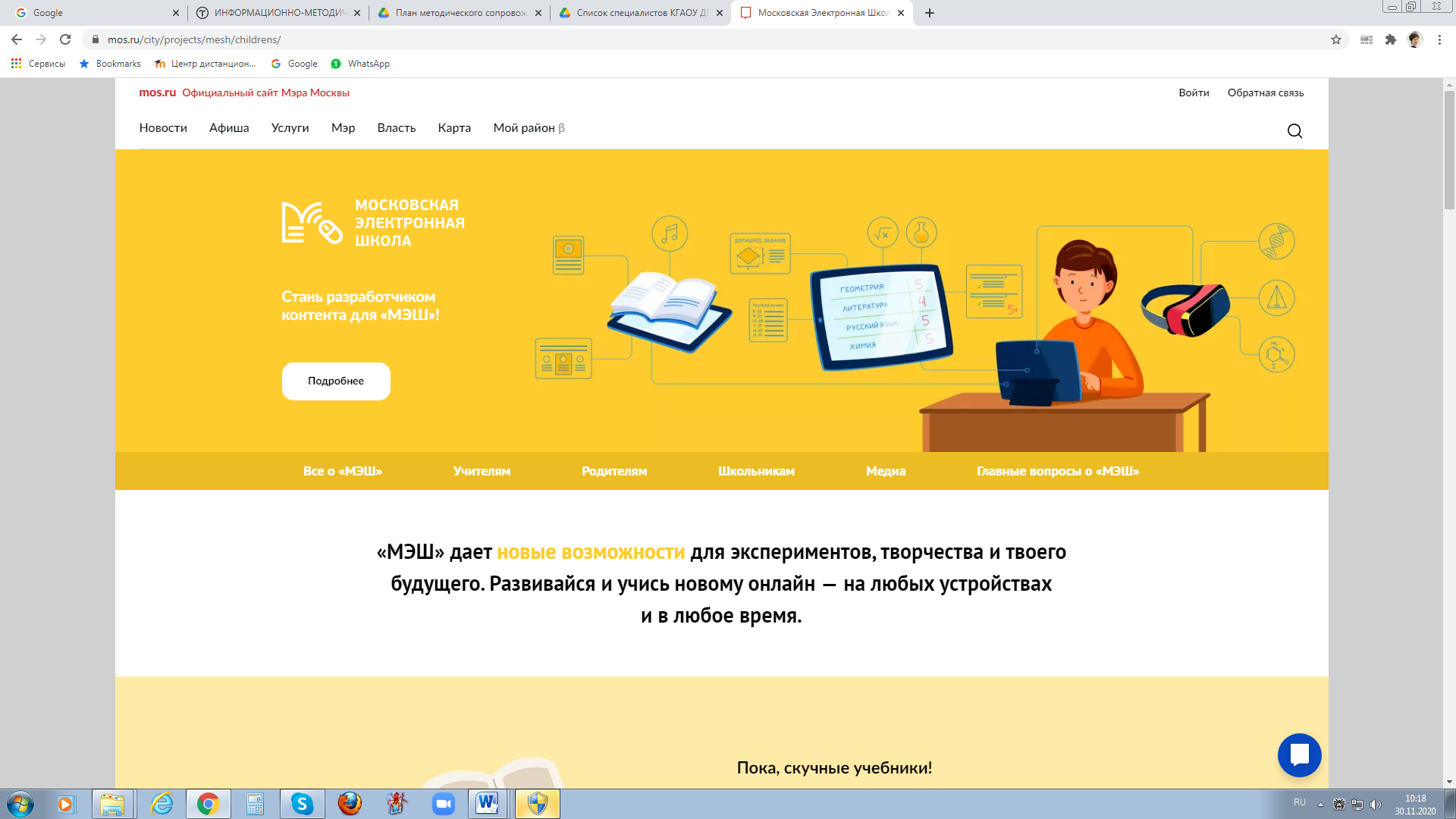       Определение содержания образования, выбор учебно-методического обеспечения и образовательных технологий по реализуемым образовательным программам, использование и совершенствование методов обучения и воспитания, электронного обучения не является изменением форм получения образования, либо форм обучения, и осуществляется образовательными организациями самостоятельно в соответствии с частью 2, а также пунктом 12 части 3 статьи 28 Федерального Закона от 29 декабря 2012 г. № 273-ФЗ "Об образовании в Российской Федерации" Это ссылка на закон об образовании  о выборе средств и  методов обучения.     Готовится региональное распоряжение о порядке внедрения МЭШ в организации.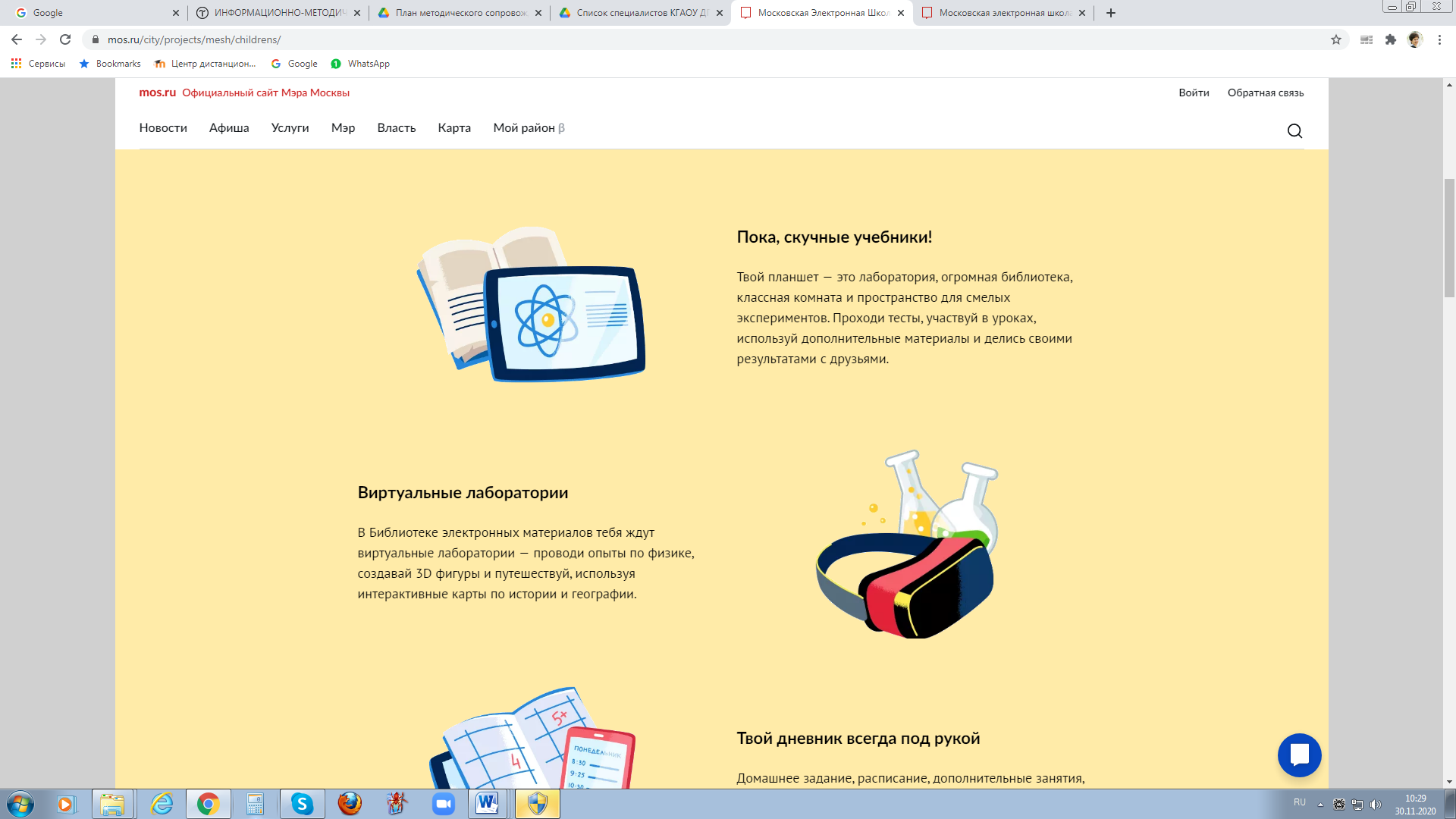 Твой планшет — это лаборатория, огромная библиотека, классная комната и пространство для смелых экспериментов. Проходить тесты, участвовать в уроках, использовать дополнительные материалы 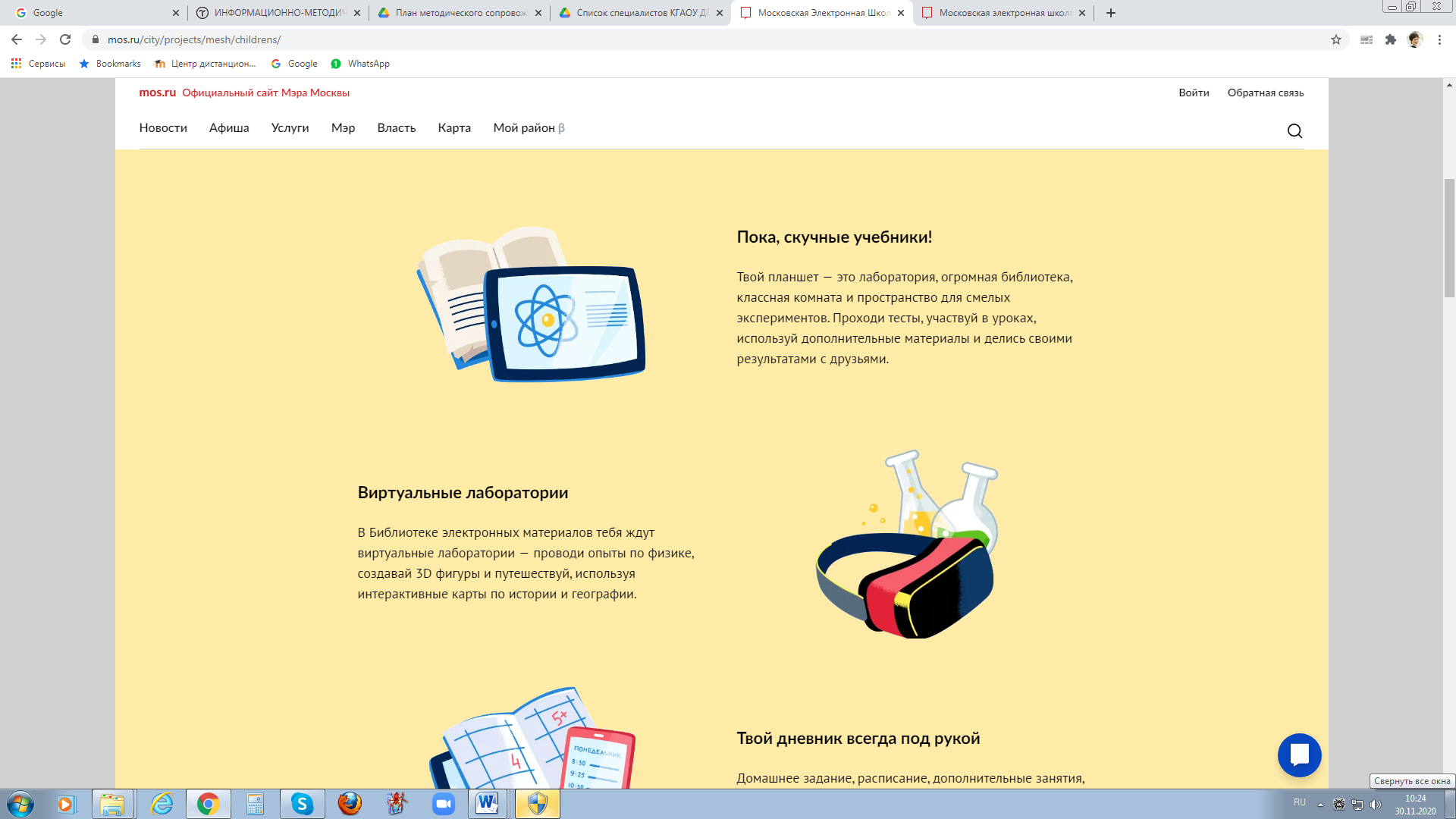 Виртуальные лаборатории«МЭШ» дает новые возможности для экспериментов и творчества. В Библиотеке электронных материалов доступны семь виртуальных лабораторий по физике и математике (опыты по физике, создание 3D фигур), интерактивные карты по истории и географии, тексты, фото, видео, слайды и таблицы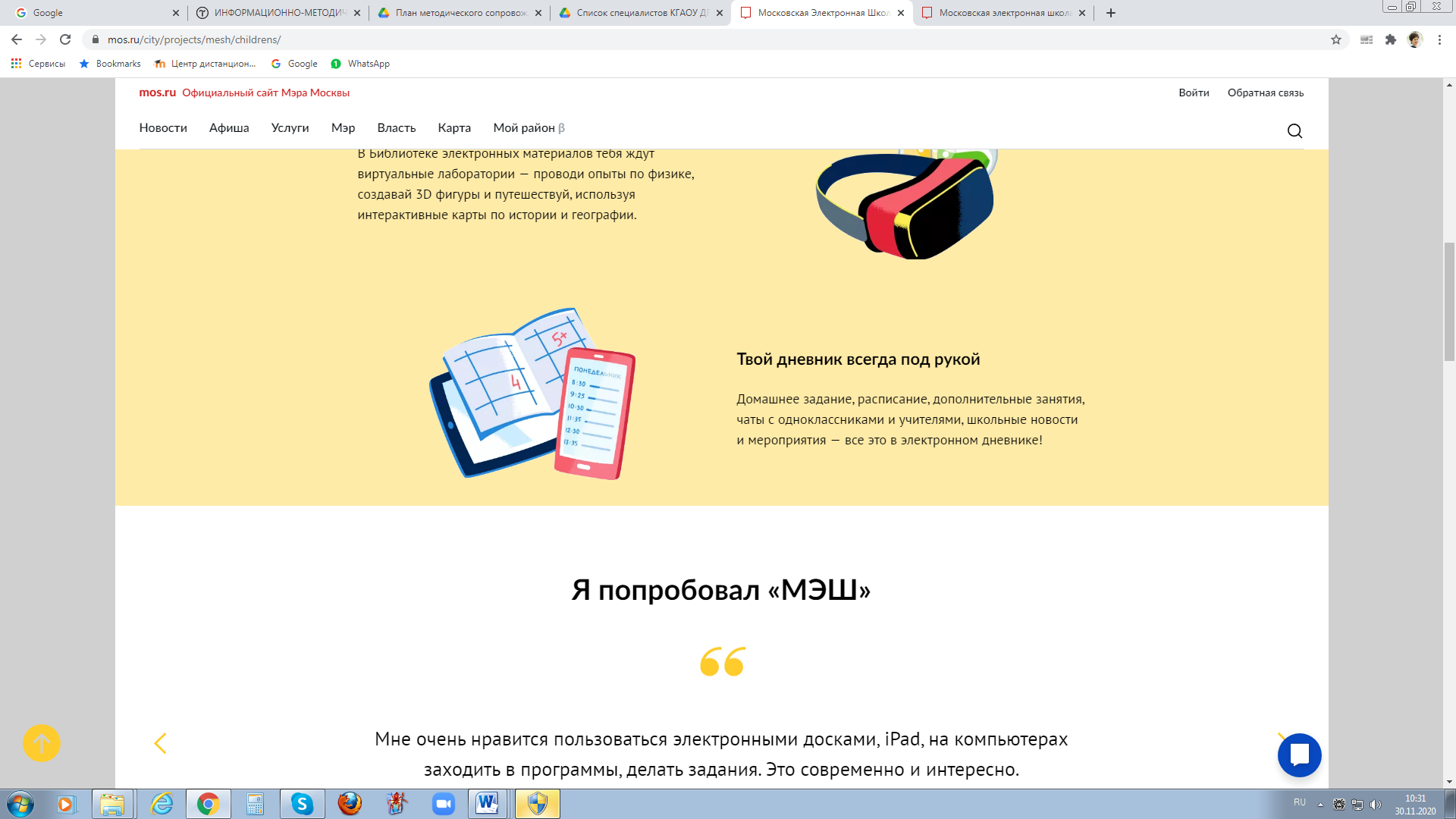 Дневник всегда под рукойДомашнее задание, расписание, дополнительные занятия, чаты с одноклассниками и учителями, школьные новости и мероприятия — все это в электронном дневнике!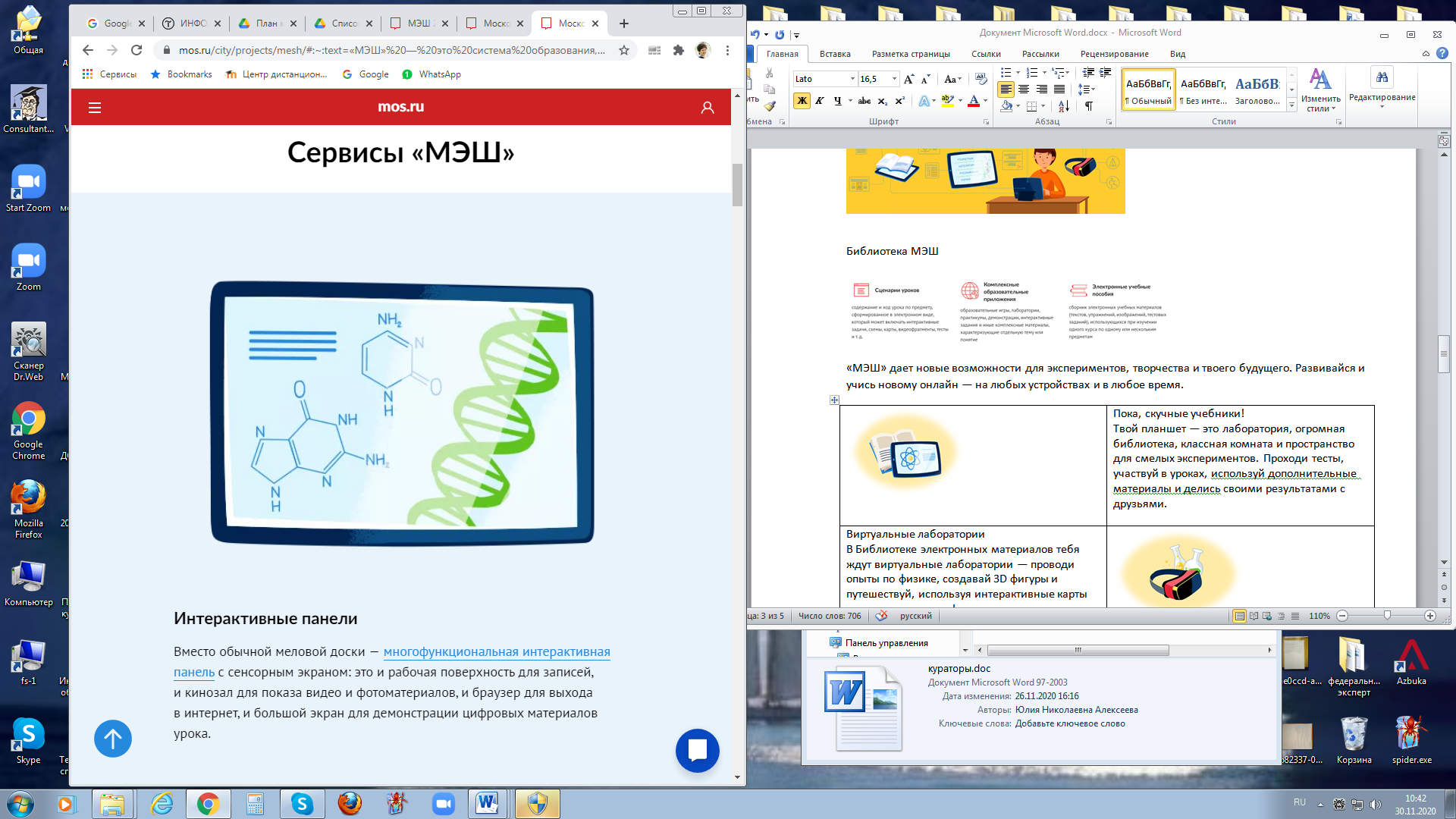 Интерактивные панелиВместо обычной меловой доски —многофункциональная интерактивная панель с сенсорным экраном: это и рабочая поверхность для записей, и кинозал для показа видео и фотоматериалов, и браузер для выхода в интернет, и большой экран для демонстрации цифровых материалов урока.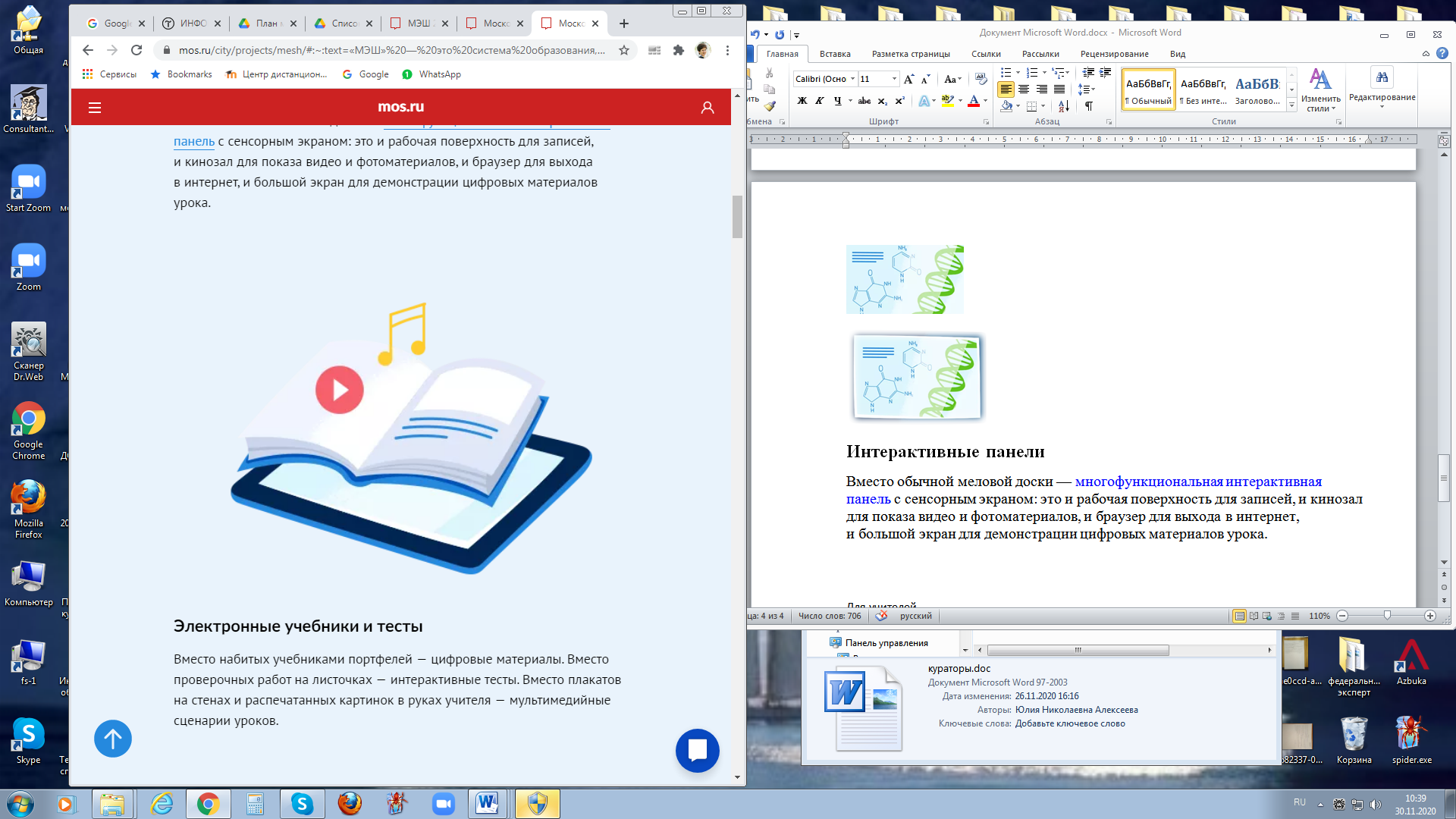 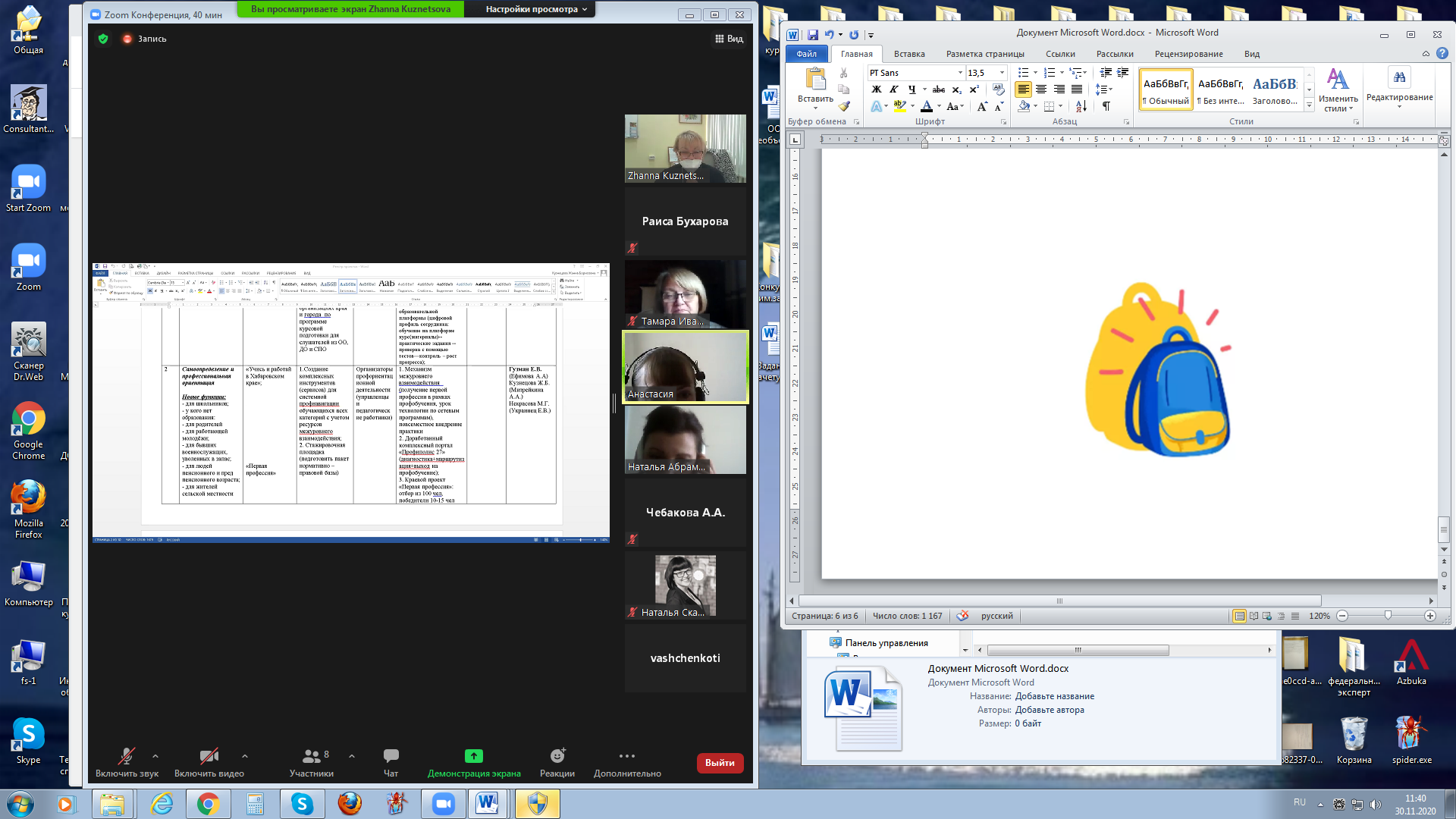 Электронные учебники и тестыВместо набитых учебниками портфелей — цифровые материалы. Вместо проверочных работ на листочках — интерактивные тесты. Вместо плакатов на стенах и распечатанных картинок в руках учителя — мультимедийные сценарии уроков.Рюкзак школьника «МЭШ» стал легче в два раза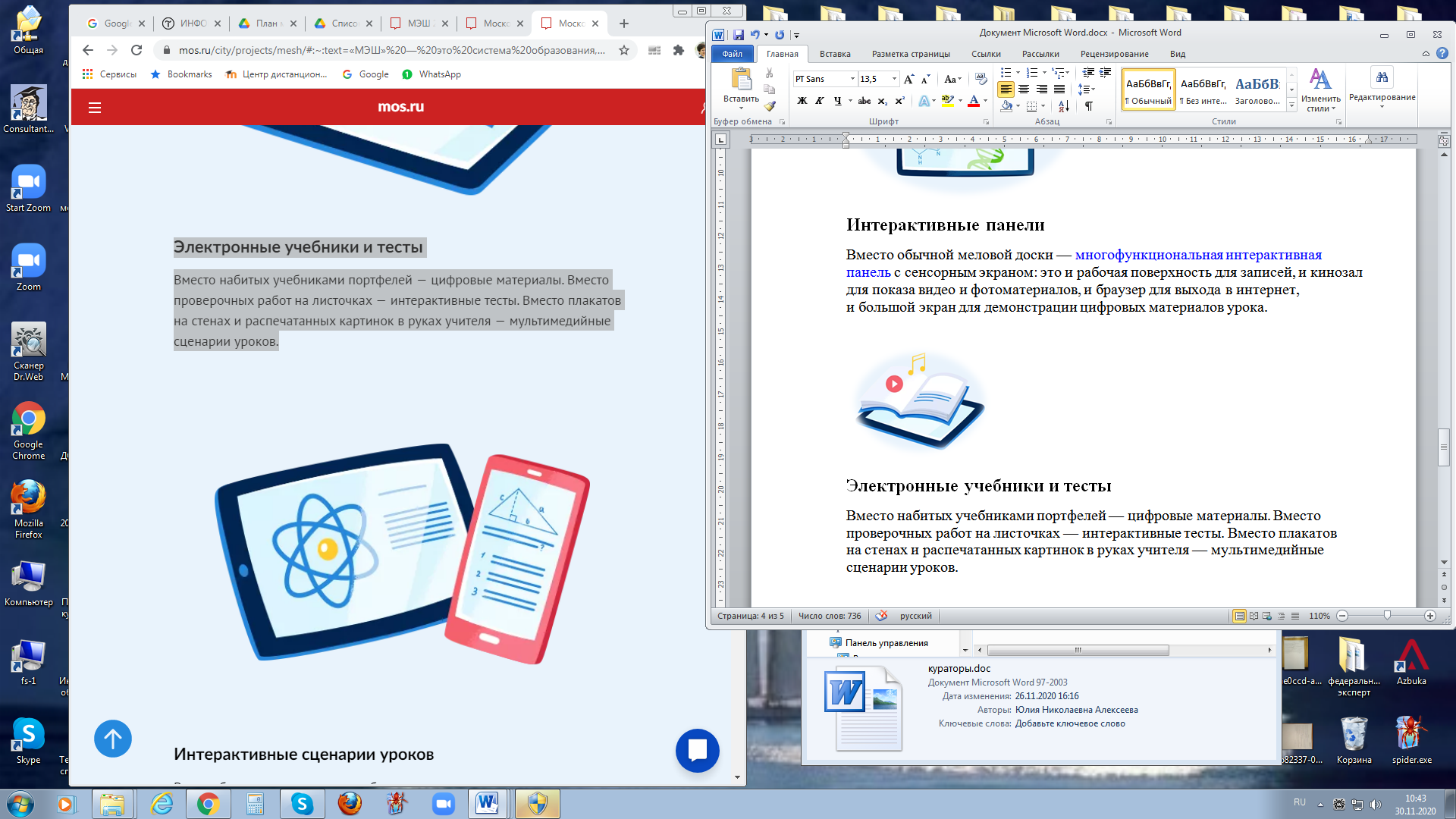 Интерактивные сценарии уроковВместо бумажных конспектов — база готовых сценариев уроков и библиотека учебных материалов, что делает подготовку урока легче и удобнее.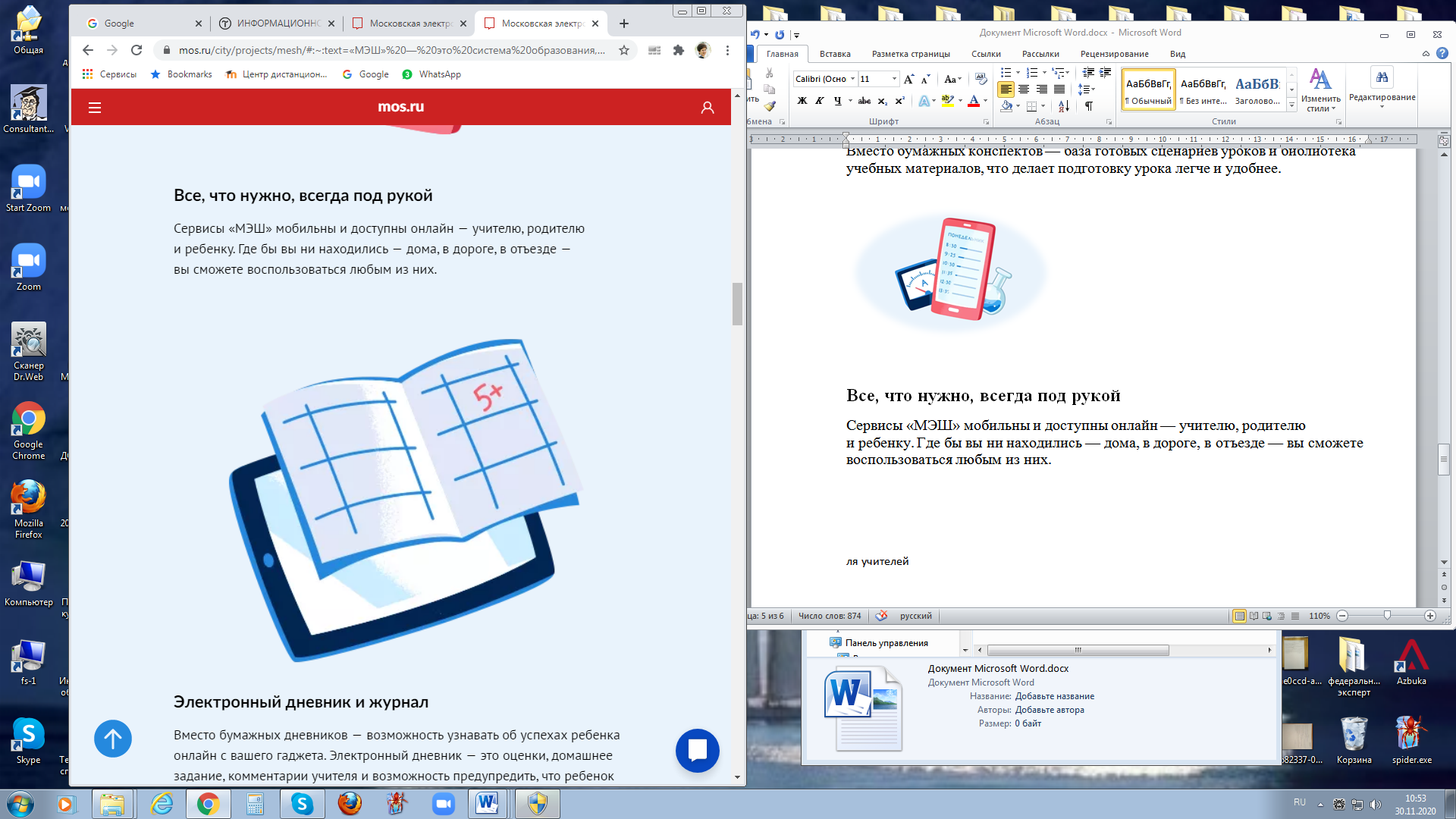 Электронный дневник и журналВместо бумажных дневников — возможность узнавать об успехах ребенка онлайн с вашего гаджета. Электронный дневник — это оценки, домашнее задание, комментарии учителя и возможность предупредить, что ребенок не придет в школу.